Учасники конференції:До участі в конференції запрошуються викладачі, аспіранти та наукові співробітники за фахом, а також спеціалісти із суміжних галузей знань, господарники, які зацікавлені у даній тематиці.Заявка на участьНауково-практична інтернет-конференція«Будівельні конструкції будівлі та споруди третього тисячоліття»Прізвище, ім'я, по-батькові	Науковий ступень	Вчене звання	Місце роботи	Посада	Назва доповіді	Форма участі (дистанційна)Координати для зв'язку:	Поштова адреса	Контактний телефон	Еmail: Мови конференції:українська, російська, англійськаПерелік матеріалів, що надсилаються:заявка на участь у конференції відповідно до наведеної форми;матеріали конференції (тези, статті) у електронному варіанті за адресою kafedra_bu2@ukr.net;заявки на конференцію надіслати до 11.05.2018р.;матеріали конференції надіслати до 15.05.2018 р.Видання матеріалів конференціїМатеріали конференції будуть представлені на електронному ресурсі кафедри будівництва ДВНЗ Херсонського державного аграрного університету і надіслані автором.Участь у конференції безкоштовна. Учасникам конференції видаються сертифікати і електронний екземпляр матеріалів конференції.Контактні телефони:секретар оргкомітету Андрієвська Яніна Павлівна 0952193191Еmail: yanaandrievska321@gmail.comМіністерство освіти та науки України ДВНЗ «Херсонський державний аграрний університет»НАУКОВО-ПРАКТИЧНА ІНТЕРНЕТ-КОНФЕРЕНЦІЯ  «КОНСТРУКЦІЇ, БУДІВЛІ ТА СПОРУДИ ТРЕТЬОГО ТИСЯЧОЛІТТЯ» 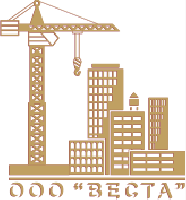 Запрошення на конференцію                17 травня 2018 року                  м. ХерсонШановні колеги!Запрошуємо Вас узяти участьу роботі Науково-практичної інтернет-конференції «Конструкції, будівлі та споруди третього тисячоліття»Мета конференції:обмін досвідом, упровадження результатів наукових досліджень у практичну діяльність підприємств і установ; установлення нових контактів і співробітництва між організаціями та фахівцями.Основні напрями роботи конференції:нові оригінальні будівельні конструкції, будівлі та споруди;проектування конструкцій, будівель і споруд;ефективні залізобетонні конструкції для різних умов та режимів експлуатації;експериментальні	та теоретичні дослідження залізобетонних конструкцій;нові інноваційні технології виготовлення залізобетонних конструкцій та їх застосування у будівництві;енергозберігаючі технології у будівництві;обстеження, підсилення та реконструкція будівель і споруд; проблеми технічної експлуатації, методи оцінювання технічного стану та визначення залишкового ресурсу залізобетонних конструкцій;нові матеріали для залізобетону та їх довговічність;архітектура та містобудування.ОРГАНІЗАЦІЙНИЙ КОМІТЕТКирилов Ю.Є. - д.е.н., професор кафедри публічного управління та адміністрування ДВНЗ "Херсонський державний аграрний університет"; Яремко Ю.І. -  д.е.н., професор кафедри  землеустрою, геодезії та кадастру ДВНЗ ХДАУ; Аверчев О.В.. - д. с.-г. н., професор, проректор з наукової роботи ДВНЗ ХДАУ;Марасанов В.В. - д.т.н., професор кафедри технічної кібернетики ХНТУ;Артюшенко В.В. -  к.с-г.н., доцент;Чеканович М.Г. –к.т.н., професор, зав. кафедри будівництва ДВНЗ ХДАУ, Заслужений винахідник України; дійсний член академії будівництва України; Cандик Б.М. – Заслужений будівельник України, Дійсний член Академії Будівництва України, Голова наглядової ради ПАТ «Херсонбуд»;Морозов В.В. - к. с.-г. н., професор, науковий керівник проблемної науково-дослідної лабораторії екомоніторингу ім. проф. Шапошникова ХДАУ;Янін О.Є. - к.т.н., доцент кафедри будівництва  ДВНЗ ХДАУ; Шкарапата Я.Є. - к.т.н., доцент кафедри будівництва  ДВНЗ ХДАУ; Кутузова Т.Ю. – кандидат архітектури, доцент кафедри будівництва  ДВНЗ ХДАУ; Волох М.В. – головний інженер приватної науково-проектної фірми «Херсонпроект»Перелік секцій конференції:сучасні проблеми у галузі будівництва;прогресивні технології проектування у будівництві. архітектура та містобудуванняВимоги до оформлення тезМатеріали повинні бути підготовлені за допомогою редактора Word 2003. Аркуш формату А4. Поля: (ліве, праве, нижнє, верхнє)2 см. Шрифт Times New Roman, кегль - 14, інтервал —1,0 пт., стиль звичайний, абзац - 1,25 см. Номера сторінок не проставляти.Обсяг тез не повинен перевищувати 6 повних сторінок, включаючи рисунки і таблиці (рисунки подаються окремим файлом).Структура тезУДК в лівому куту сторінки;Назва - прописними літерами по центру;Прізвище і ініціали авторів, науковий ступінь, вчене звання - курсивом по центру;Установа, місто - курсивом по центруОсновний текст